STERLING HIGH SCHOOL DISTRICT501 S. WARWICK ROAD, SOMERDALE, NEW JERSEY 08083-2175PHONE (856) 784-1287		 FAX (856) 784-7823Matthew Sheehan
Superintendent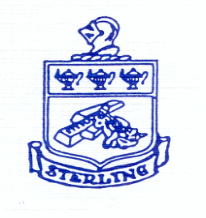 Superintendent Goal #2September 27, 2022Please see the email below from the Teacher Leaders.  Good morning!As our Academic Rigor Committee works to develop a proposal for the administration, we would appreciate your feedback in order to create a framework that works best across disciplines. The current gradebook has been identified as an area of concern in the "Establishing Rigor in the Classroom" round-table discussion.Please fill out the survey below by March 23rd. If you have any questions or comments about the survey please reach out to a teacher leader. (Steph Z, Sarah D., Mike C., Helena, Sharon or Pete)Academic Framework SurveyRobynn ConsidineRobynn ConsidineDirector of Secondary EducationSterling High School856-784-1333 x4652